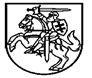 LIETUVOS RESPUBLIKOS ŠVIETIMO, MOKSLO IR SPORTO MINISTRASĮSAKYMASDĖL ŠVIETIMO IR MOKSLO MINISTRO 2010 M. BIRŽELIO 7 D. ĮSAKYMO NR. V-829 „DĖL PRADINIO UGDYMO PROGRAMOS DALYKŲ KLASIFIKATORIAUS PATVIRTINIMO“ PAKEITIMO2020 m. vasario 17 d. Nr. V-214VilniusP a k e i č i u Lietuvos Respublikos švietimo ir mokslo ministro 2010 m. birželio 7 d. įsakymą Nr. V-829 „Dėl Pradinio ugdymo programos dalykų klasifikatoriaus patvirtinimo“:1. Pakeičiu nurodytą įsakymą ir jį išdėstau nauja redakcija (Pradinio ugdymo programos dalykų klasifikatorius nauja redakcija nedėstomas):„LIETUVOS RESPUBLIKOS ŠVIETIMO, MOKSLO IR SPORTOMINISTRASĮSAKYMASDĖL PRADINIO UGDYMO PROGRAMOS DALYKŲ KLASIFIKATORIAUS PATVIRTINIMOVadovaudamasis Lietuvos Respublikos valstybės informacinių išteklių valdymo įstatymo 15 straipsnio 8 dalimi ir Švietimo ir mokslo srities registrams ir informacinėms sistemoms būdingų klasifikatorių kūrimo, tvarkymo ir naudojimo taisyklių, patvirtintų Lietuvos Respublikos švietimo ir mokslo ministro 2014 m. gruodžio 22 d. įsakymu Nr. V-1233 „Dėl Švietimo ir mokslo srities registrams ir informacinėms sistemoms būdingų klasifikatorių kūrimo, tvarkymo ir naudojimo taisyklių patvirtinimo“, 12 punktu,t v i r t i n u Pradinio ugdymo programos dalykų klasifikatorių (pridedama).“2. Pakeičiu nurodytu įsakymu patvirtintą Pradinio ugdymo programos dalykų klasifikatorių:2.1. pakeičiu tvirtinimo žymą ir ją išdėstau taip:„PATVIRTINTALietuvos Respublikos švietimo, mokslo ir sporto ministro2010 m. birželio 7 d. įsakymu Nr. V-829(Lietuvos Respublikos švietimo, mokslo ir sporto ministro2017 m. balandžio 24 d. įsakymo Nr. V-290 redakcija)“;2.2. pripažįstu netekusiu galios 21 punktą;2.3. papildau 61 punktu:Švietimo, mokslo ir sporto ministras			               Algirdas Monkevičius„61.11104Fizinis ugdymas Physical educationFizinio ugdymo srities dalykas“.